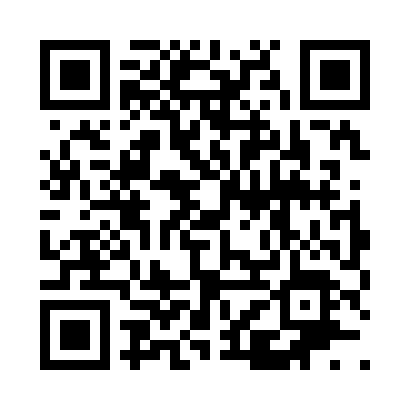 Prayer times for Amberly, Maryland, USAWed 1 May 2024 - Fri 31 May 2024High Latitude Method: Angle Based RulePrayer Calculation Method: Islamic Society of North AmericaAsar Calculation Method: ShafiPrayer times provided by https://www.salahtimes.comDateDayFajrSunriseDhuhrAsrMaghribIsha1Wed4:456:071:034:527:599:222Thu4:436:061:034:528:009:233Fri4:426:051:034:538:019:244Sat4:406:041:024:538:029:265Sun4:396:021:024:538:039:276Mon4:376:011:024:538:049:287Tue4:366:001:024:548:059:298Wed4:355:591:024:548:069:319Thu4:335:581:024:548:079:3210Fri4:325:571:024:548:089:3311Sat4:305:561:024:548:099:3512Sun4:295:551:024:558:109:3613Mon4:285:541:024:558:109:3714Tue4:275:531:024:558:119:3815Wed4:255:521:024:558:129:4016Thu4:245:521:024:568:139:4117Fri4:235:511:024:568:149:4218Sat4:225:501:024:568:159:4319Sun4:215:491:024:568:169:4420Mon4:205:481:024:578:179:4621Tue4:195:481:024:578:189:4722Wed4:185:471:034:578:189:4823Thu4:175:461:034:578:199:4924Fri4:165:461:034:588:209:5025Sat4:155:451:034:588:219:5126Sun4:145:451:034:588:229:5227Mon4:135:441:034:588:229:5428Tue4:125:431:034:588:239:5529Wed4:115:431:034:598:249:5630Thu4:115:431:034:598:259:5731Fri4:105:421:044:598:259:58